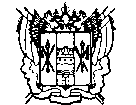 ПРАВИТЕЛЬСТВО РОСТОВСКОЙ ОБЛАСТИМИНИСТЕРСТВО СТРОИТЕЛЬСТВА, АРХИТЕКТУРЫ И ТЕРРИТОРИАЛЬНого РАЗВиТиЯ РОСТОВСКОЙ ОБЛАСТИГОСУДАРСТВЕННОЕ АВТОНОМНОЕ УЧРЕЖДЕНИЕ РОСТОВСКОЙ ОБЛАСТИРЕГИОНАЛЬНЫЙ НАУЧНО-ИССЛЕДОВАТЕЛЬСКИЙ и ПРОЕКТНЫЙ ИНСТИТУТ ГРАДОСТРОИТЕЛЬСТВАДокументация по проекту межевания квартала застройки в границах улиц Степная, Пушкина, Комсомольская и пер.Пионерский в р.п. Шолоховский382/1-18 ПМТом 2Материалы по обоснованиюРостов-на-Дону2018ПРАВИТЕЛЬСТВО РОСТОВСКОЙ ОБЛАСТИМИНИСТЕРСТВО СТРОИТЕЛЬСТВА, АРХИТЕКТУРЫ И ТЕРРИТОРИАЛЬНого РАЗВиТиЯ РОСТОВСКОЙ ОБЛАСТИГОСУДАРСТВЕННОЕ АВТОНОМНОЕ УЧРЕЖДЕНИЕ РОСТОВСКОЙ ОБЛАСТИРЕГИОНАЛЬНЫЙ НАУЧНО-ИССЛЕДОВАТЕЛЬСКИЙ и ПРОЕКТНЫЙ ИНСТИТУТ ГРАДОСТРОИТЕЛЬСТВАДокументация по проекту межевания квартала застройки в границах улиц Степная, Пушкина, Комсомольская и пер.Пионерский в р.п. Шолоховский382/1-18 ПМТом 2Материалы по обоснованиюРостов-на-Дону2018Содержание тома 2Материалы по обоснованию                                                                                                                                    Стр.Содержание тома 2....................................................................................................................3Состав проекта планировки территории и проекта межевания территории.......................3Авторский коллектив. Справка Главного архитектора проекта......................................... 4Текстовая часть.Общие положения.....................................................................................................................5Проект межевания.....................................................................................................................6Технико - экономические показатели по проекту межевания............................................. 6Графическая часть. Чертеж межевания территории.Состав проекта планировки территории и проекта межевания территорииАвторский коллективГлавный архитектор проекта                                                   Ю.А.ШапошниковаАрхитектор главный специалист                                             М.В.КанурнаяАрхитектор ведущий специалист                                             Е.В.ОрловаСправка главного архитектораПроектные решения, принятые в проекте планировки  территории, проекте межевания территории в указанных границах, соответствуют требованиям, предъявляемым к градостроительной документации, положениям утвержденной документации территориального планирования, градостроительного зонирования, планировки территории, требованиям нормативов градостроительного проектирования, технических регламентов и санитарно-гигиенических нормативов.Главный архитектор проекта				              Ю.А.ШапошниковаОбщие положенияДокументация по проекту планировки и проекту межевания квартала застройки в границах улиц Степная, Пушкина, Комсомольская, пер.Пионерский в рабочем поселке Шолоховский выполнена в соответствии с нормативно-правовой базой разработки градостроительной документации, документами территориального планирования, градостроительного зонирования, документацией по планировке территории, согласно требованиям задания от 21.12.2017 на подготовку документации по проекту планировки и межевания территории.Проект межевания территории (корректировка) разработан на основании:1) Постановления Администрации Шолоховского городского поселения от 04.10.2017 №200 о подготовке документации по проекту планировки и проекту межевания квартала застройки в границах улиц Степная, Пушкина, Комсомольская и пер.Пионерский, в рп. Шолоховский;2) Задания от 21.12.2017 на подготовку документации по проекту планировки и межевания квартала застройки в границах улиц Степная, Пушкина, Комсомольская и пер.Пионерский, в рп. Шолоховский;Проект межевания территории (корректировка) разработан в соответствии с нормативно-правовой базой разработки градостроительной документации:1)	Градостроительным кодексом РФ от 29.12.2004 №190-ФЗ (ред. От 31.12.2017);2)	Земельным кодексом РФ от 25.10.2001 №136-ФЗ (ред. От 31.12.2017);3)	СП 42.13330.2016 «Градостроительство. Планировка и застройка городских и сельских поселений»;4)	Нормативами градостроительного проектирования Ростовской области, утвержденные постановлением Министерства строительства, архитектуры и территориального развития Ростовской области от 9.08.2016г. №9;5)	СНиП 11-04-2003 «Инструкция о порядке разработки, согласования, экспертизы и утверждения градостроительной документации» (в части не противоречащей Градостроительному кодексу РФ);6)	РДС 30-201-98 «Инструкция о порядке проектирования и установления красных линий в городах и других поселениях Российской Федерации»;7)	ФЗ-191 от 29.12.2004 «О введении в действие Градостроительного кодекса Российской Федерации» (ред. 31.12.2017);Проект межеванияОбразуемый земельный участок определен под филиал Кадетского корпуса им.Матвея Платова, в соответствии с градостроительными регламентами и нормами отвода земельных участков для конкретных видов деятельности.Образуемый земельный участок расположен в Общественно-деловой зоне (ОД). Согласно градостроительным регламентам основной вид разрешенного использования - профессионально-технические, средние, специальные и высшие учебные заведения. В границы образуемого земельного участка входят существующие земельные участки с кадастровыми номерами:61:47:0030106:781, 61:47:0030106:1076, 61:47:0030106:847, 61:47:0030106:42, 61:47:0030106:1, 61:47:0030106:199.Технико-экономические показатели по проекту межевания территории.                                                                                                              Приложения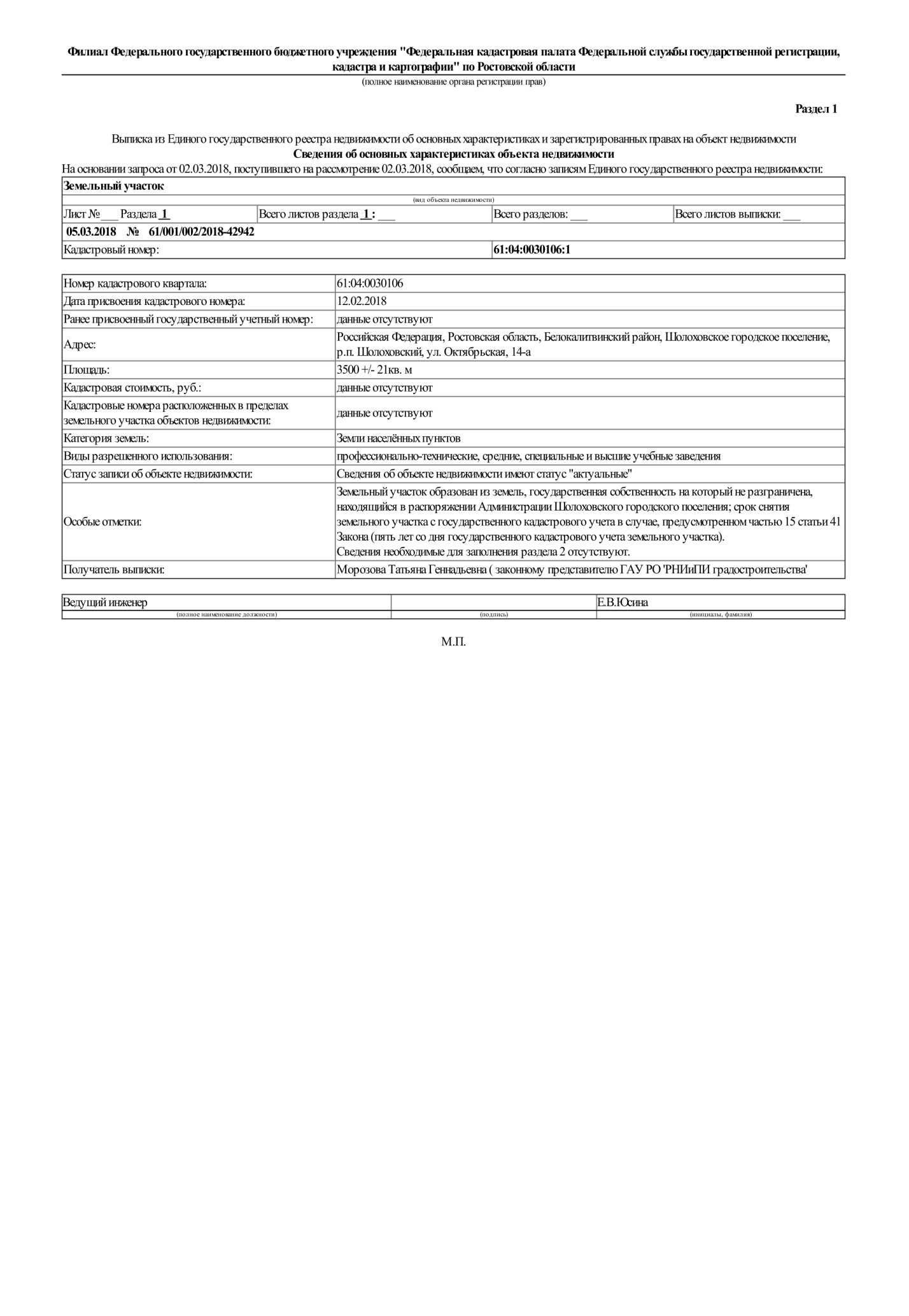 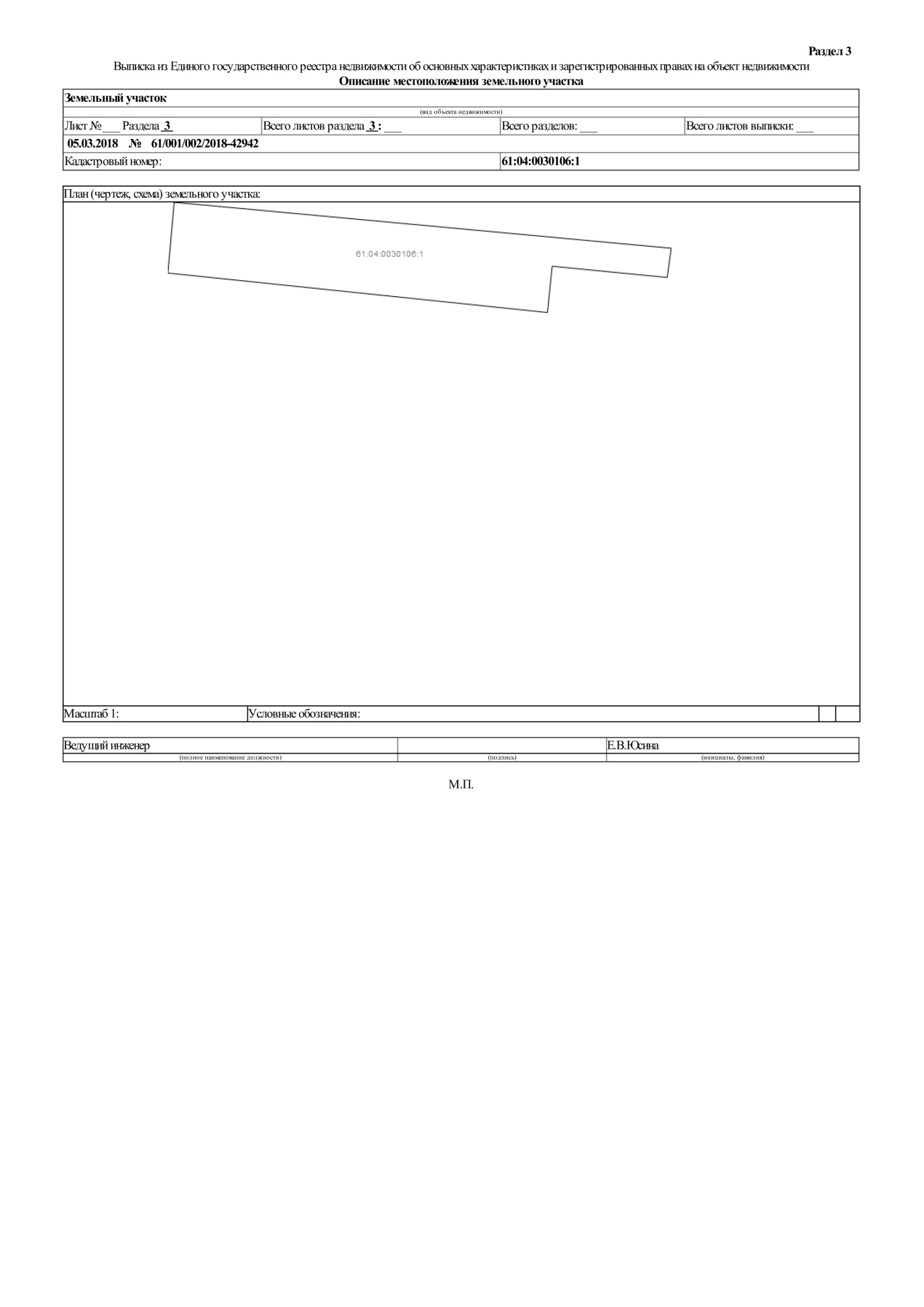 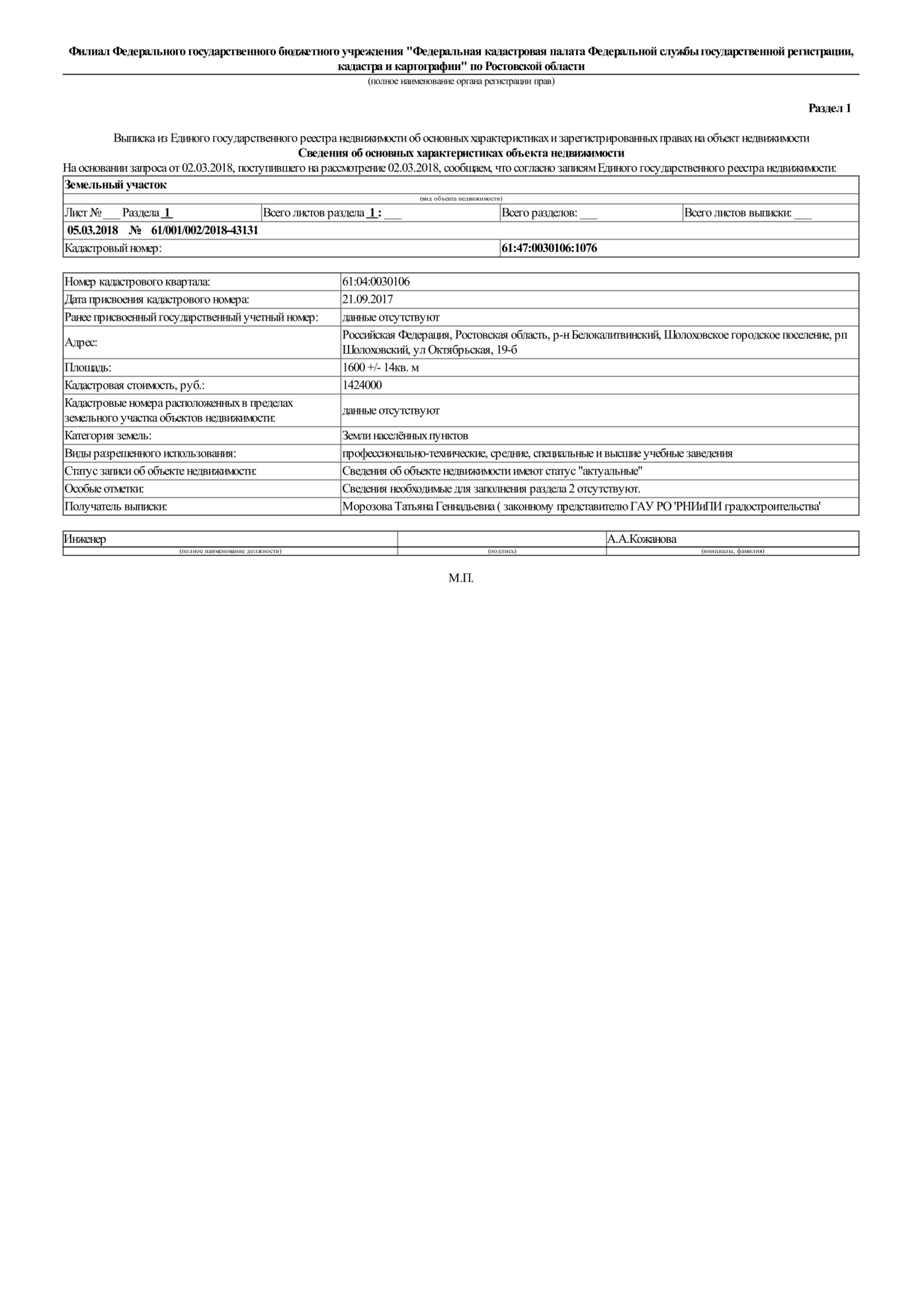 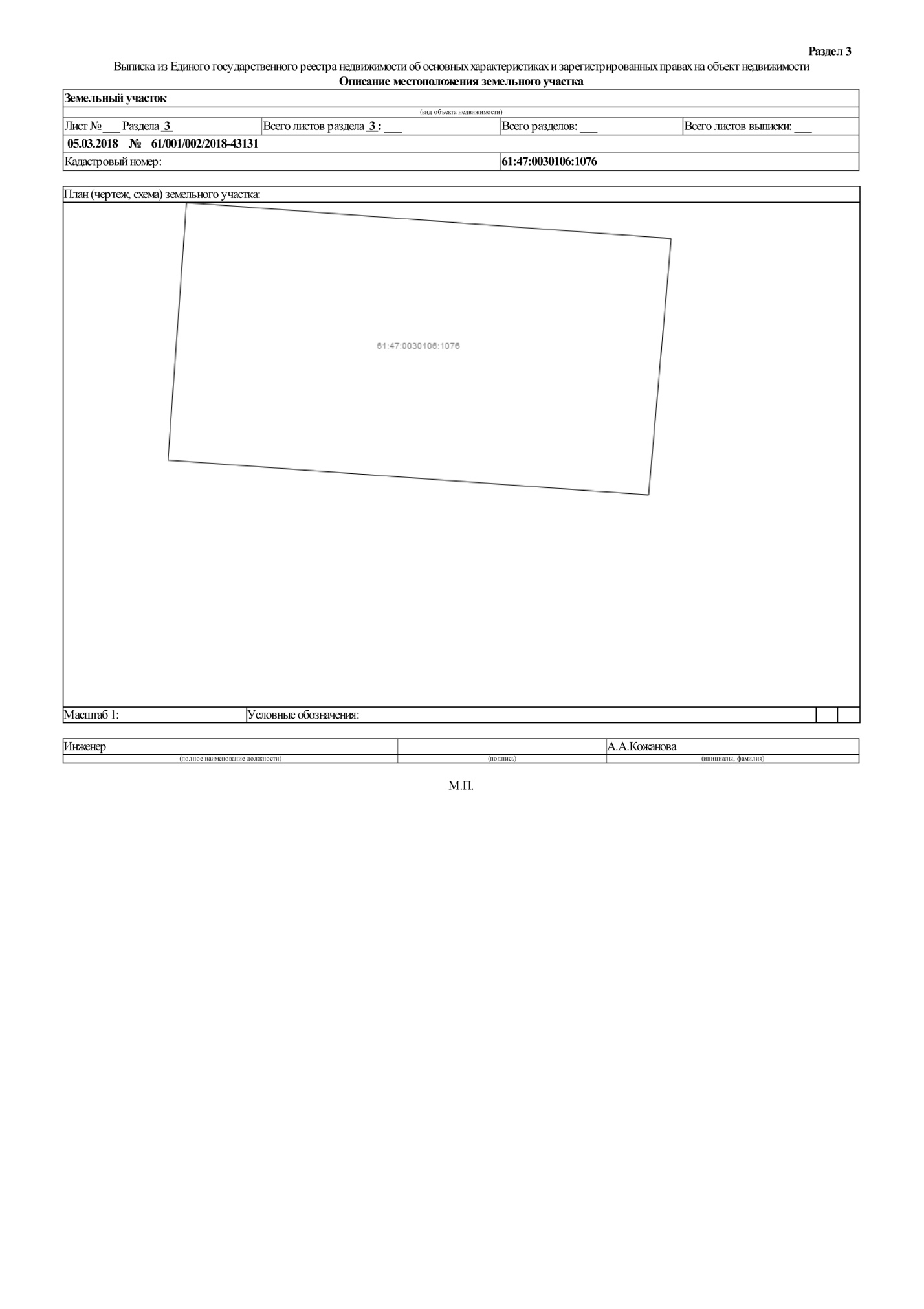 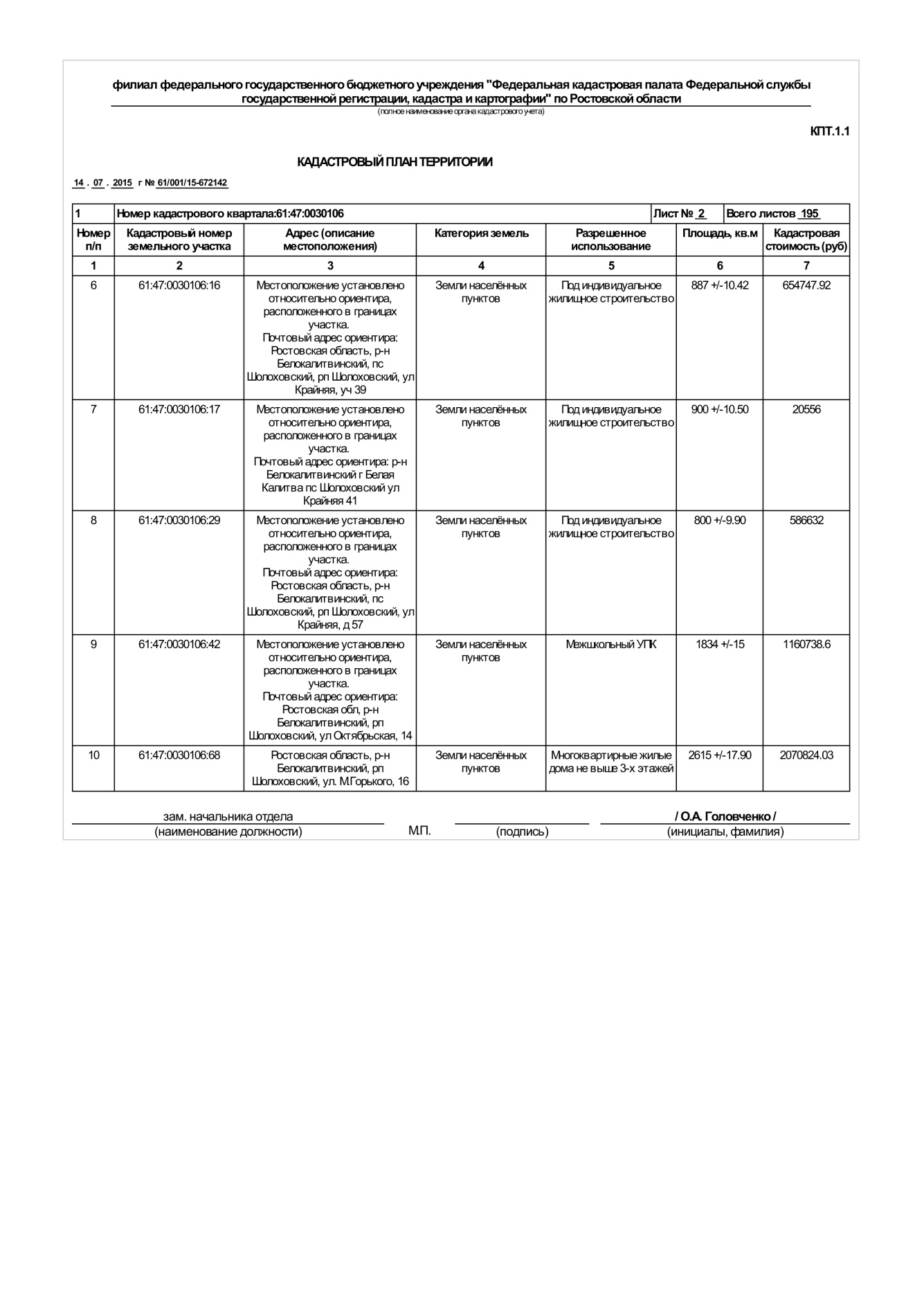 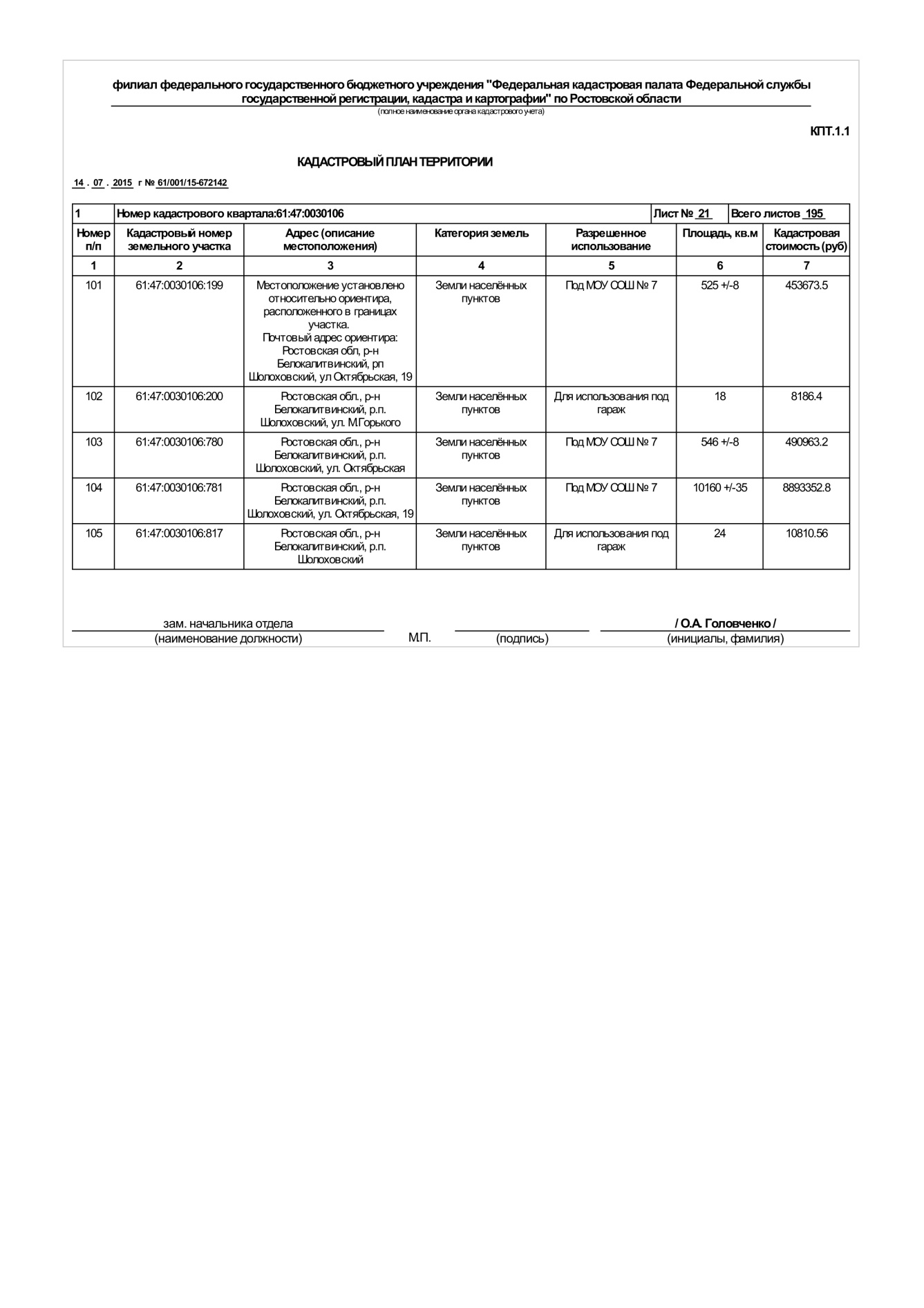 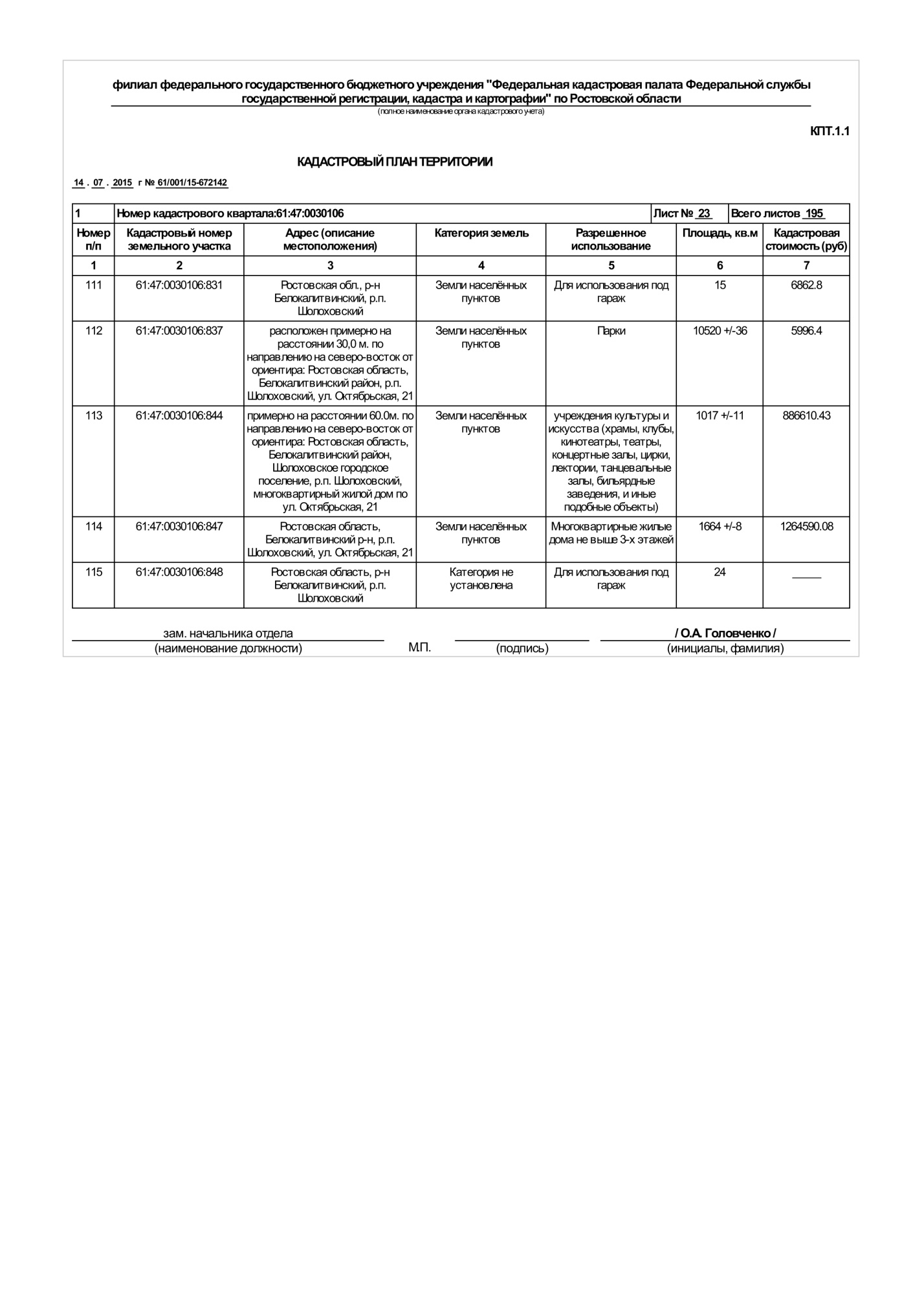 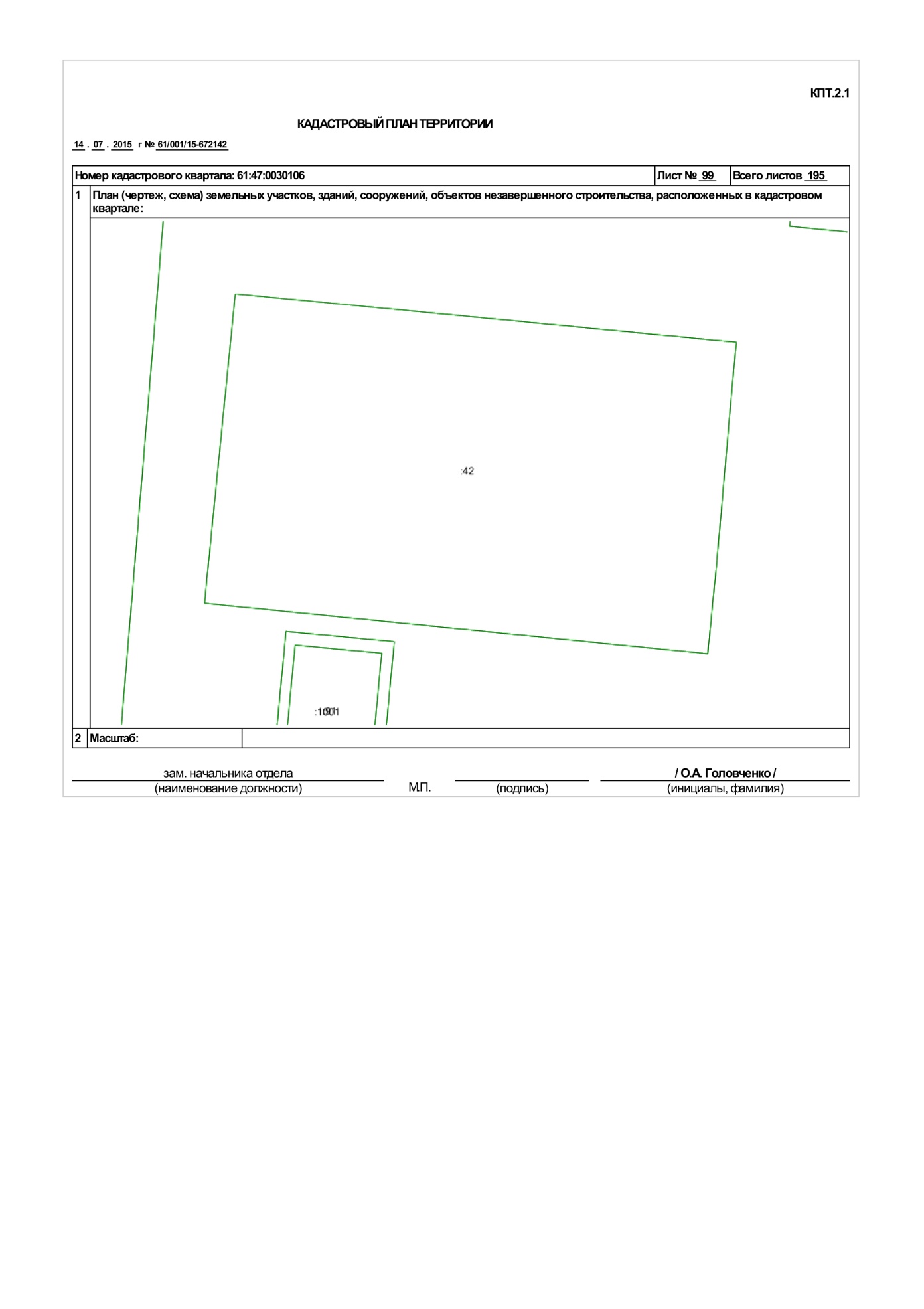 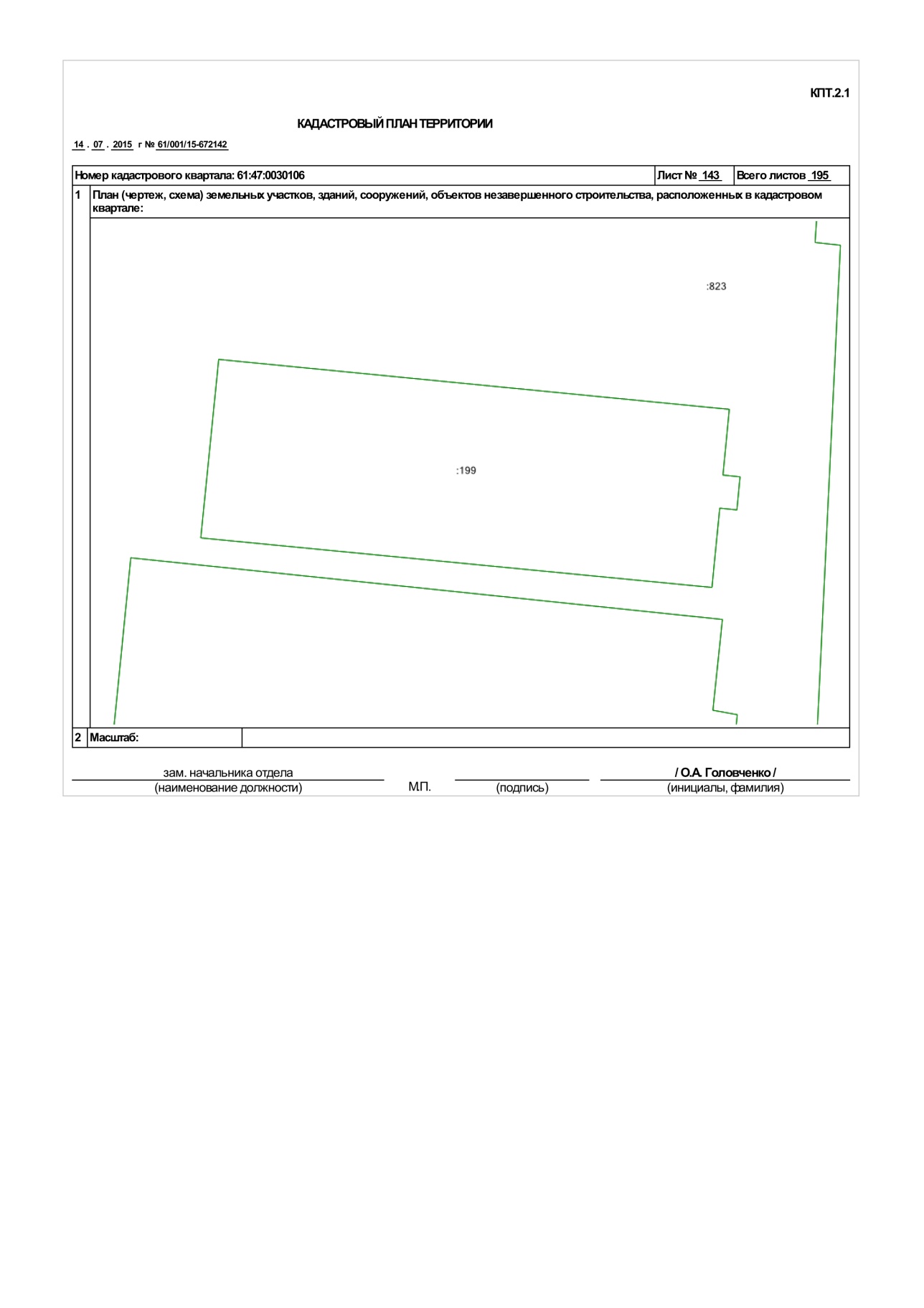 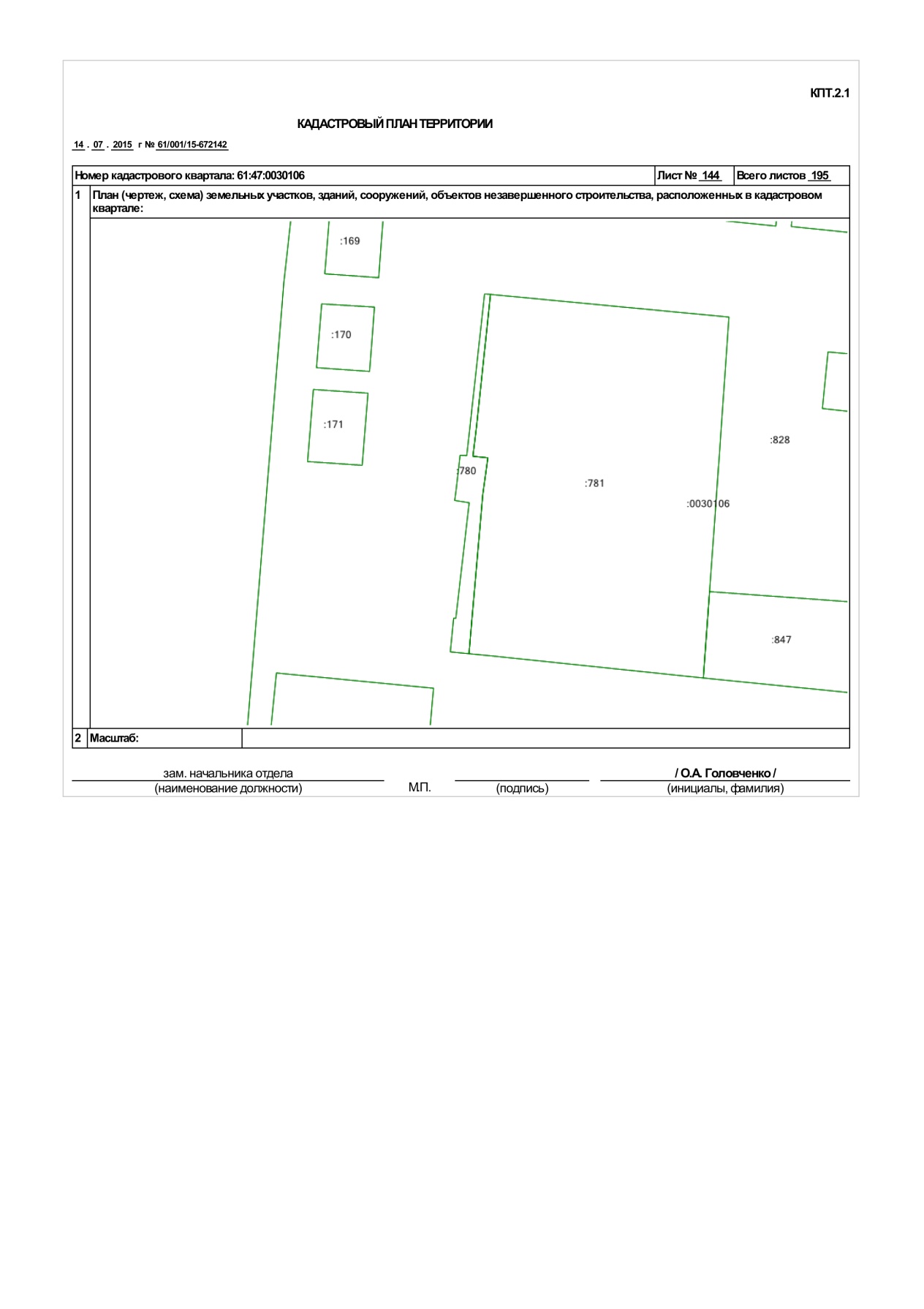 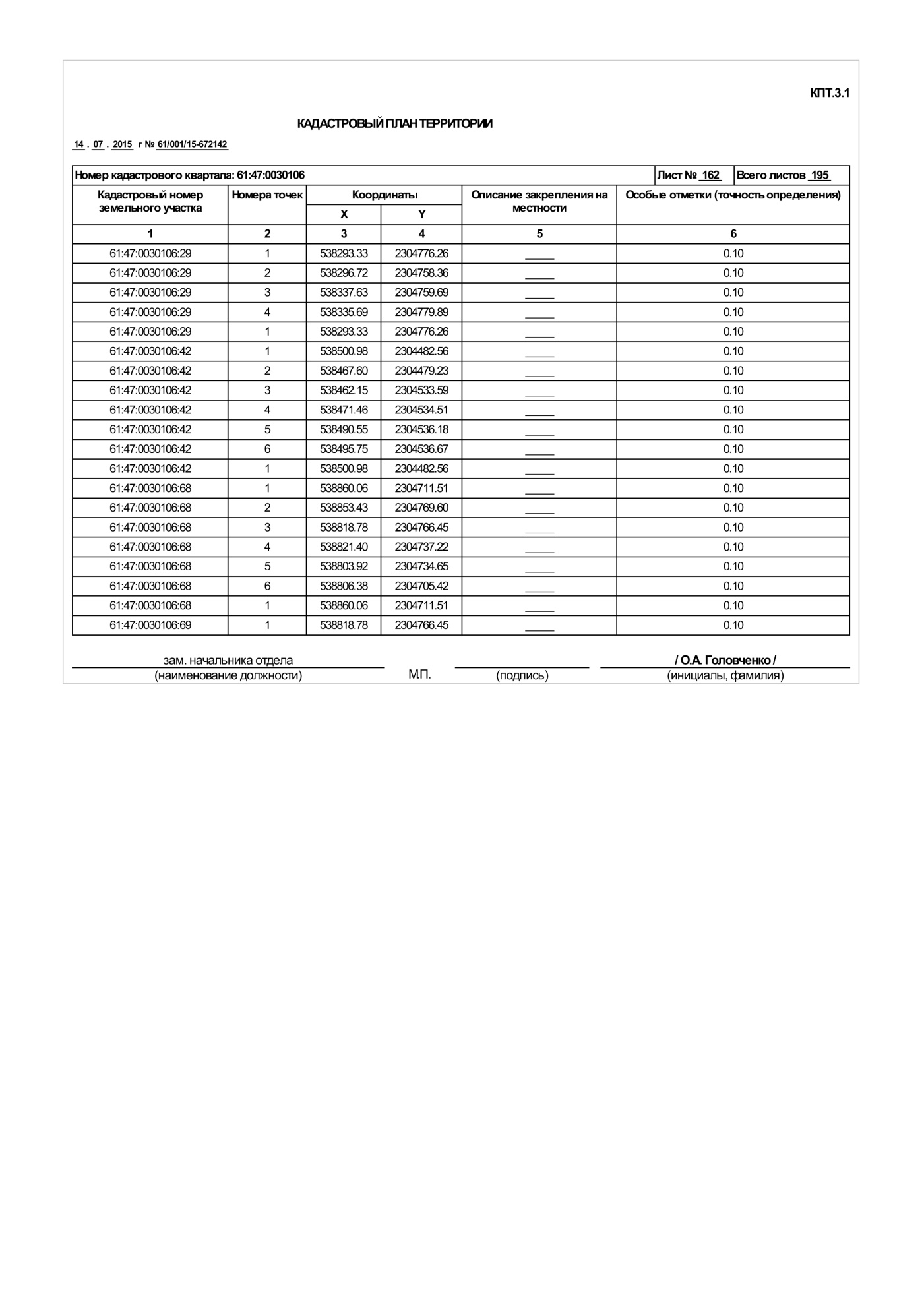 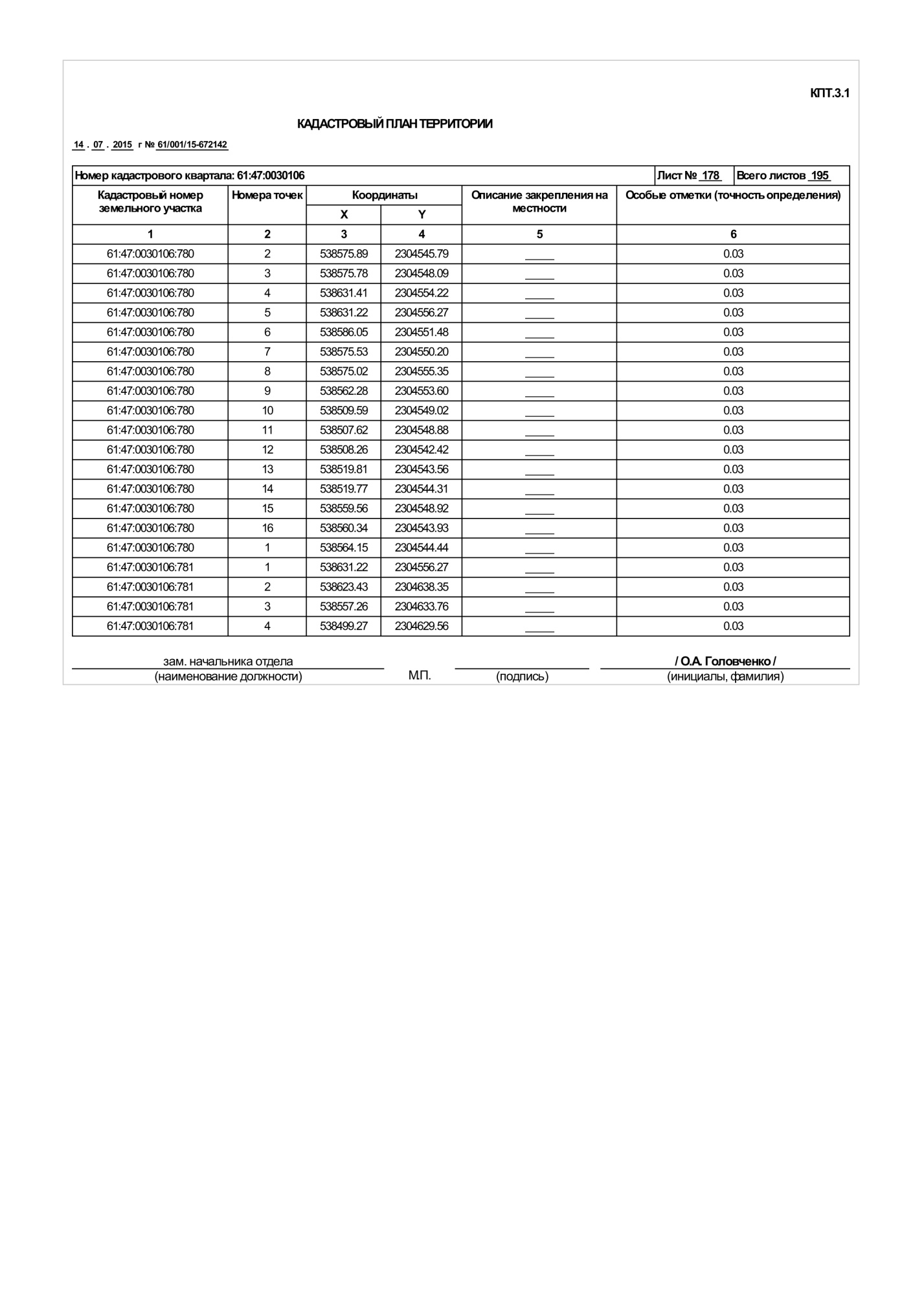 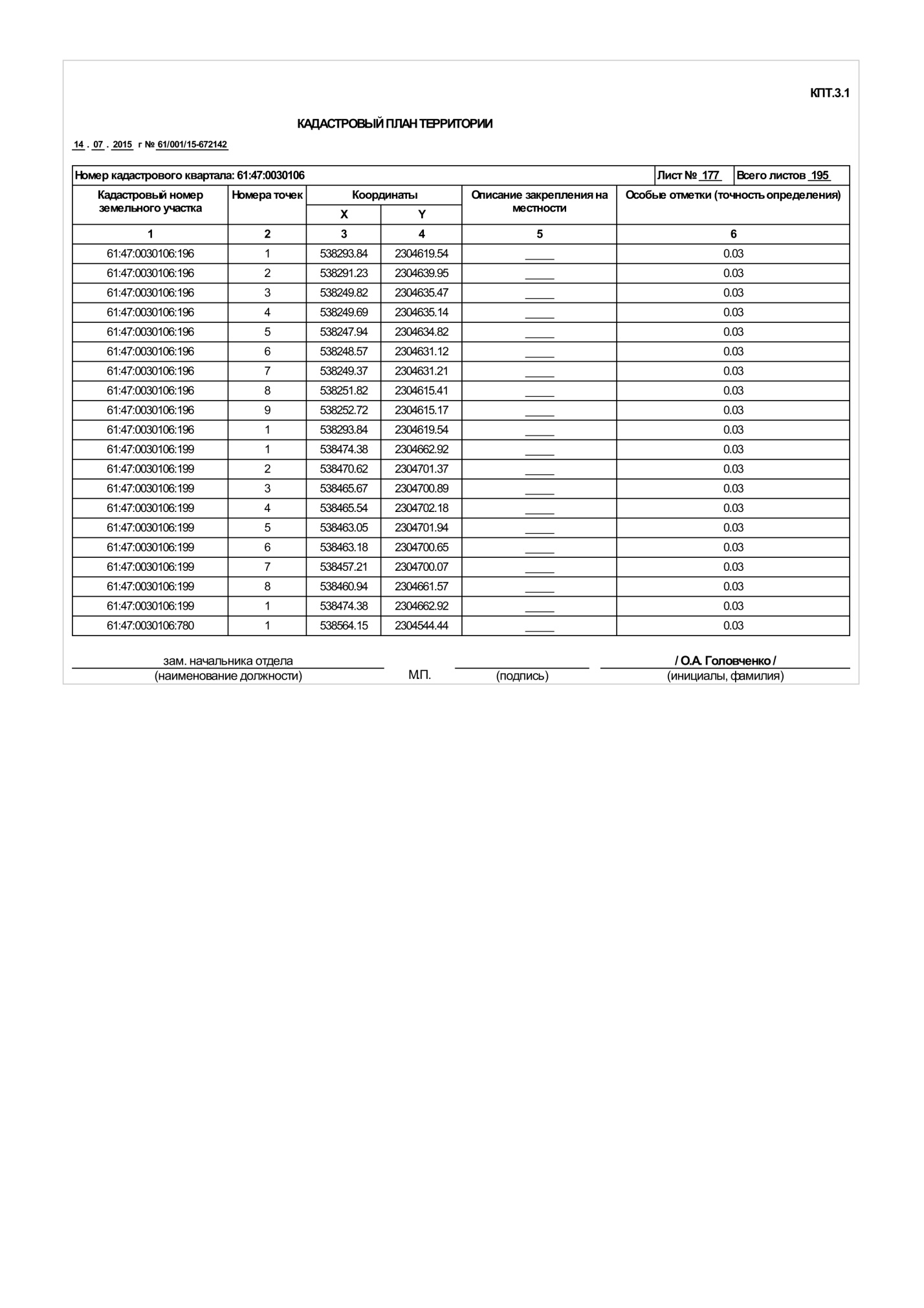 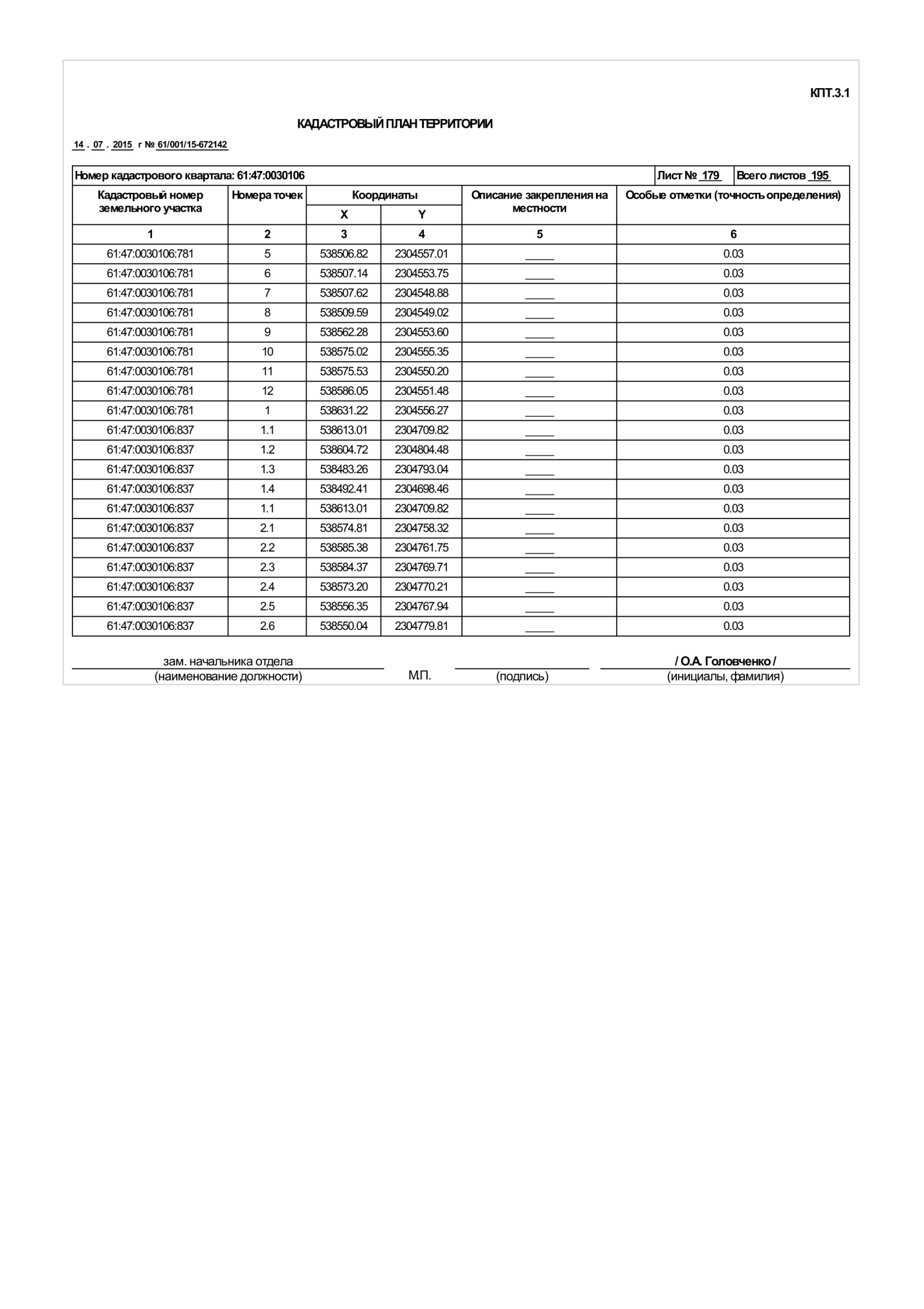 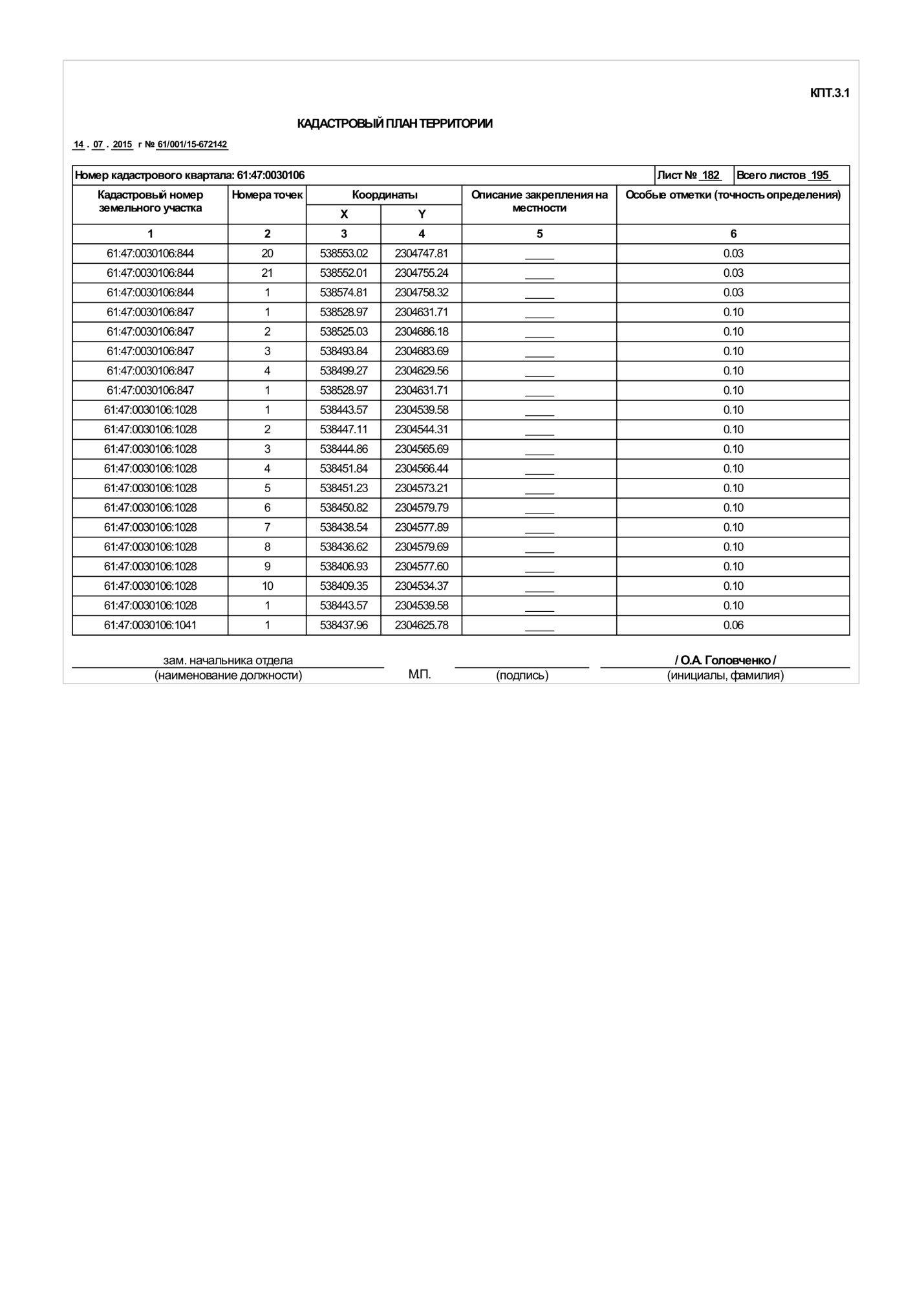 ДиректорТ.Г. МорозоваГлавный архитектор проектаЮ.А. ШапошниковаНомер томаОбозначениеНаименованиеПримечание1382/1-18 ПП1Проект планировки территории. Основная часть.2382/1-18 ПП2Проект планировки территории. Материалы по обоснованию. 1382/1-18 ПМ1Проект межевания территории. Основная часть. 2382/1-18 ПМ2Проект межевания территории. Материалы по обоснованию.№ п/пНаименование показателейЕдиницы измеренияКоличество           (в том числе площадь публичных сервитутов)Примечание12345ТерриторииТерриторииТерриторииТерриторииТерритории1.Площадь территории в границах проекта планировки территории,                                                  в том числе:га6,161.площадь территории в красных линиях элемента планировочной структуры,                                                                      в том числе:га5,651.Территории, подлежащие межеванию:1.территории кадетского корпуса (участок ЗУ 9)га2,071.Территории, не подлежащие межеванию:1.территория жилой застройкига3,58